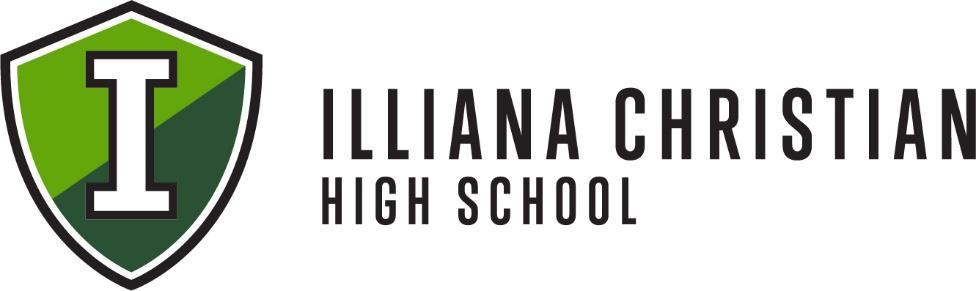 2023 Illiana Christian High School AuctionDonorDate: _______________ 	Business/Sponsor Name: _________________________________________________Address:_______________________________________________________________City:____________________ 	State:________________ 	ZIP: ___________Phone:__________________        Website:____________________________________Contact Name:_______________________________________________________Email:______________________________________________________________Donation Item:		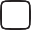 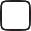       Value of item:  	         Monetary gift amount:  		How you will be recognizedRecognition in the Auction Book.Verbal and PowerPoint recognition at the AuctionRepeated recognition in the Sportsbook at every winter home event.Questions? Please contact Bonnie Trepton at btrepton@illianachristian.org 10920 CALUMET AVE, DYER, IN 46311 PHONE 219.558.7066 ext. 124 FAX 219.558.7032 WWW.ILLIANACHRISTIAN.ORG